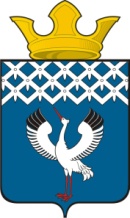 Российская ФедерацияСвердловская областьДумамуниципального образованияБайкаловского сельского поселенияРЕШЕНИЕ24.04.2008 г. № 15с. БайкаловоОб утверждении Положения о порядке формирования кадрового резерва для замещения вакантных должностей муниципальной службы в Байкаловском сельском поселенииВ целях обеспечения конституционного права граждан на равный доступ к муниципальной службе и права муниципальных служащих на должностной рост, в соответствии с Федеральным законом от 02.03.2007 г. № 25-ФЗ "О муниципальной службе в Российской Федерации", Областным законом от 29.10.2007 г. № 136-ОЗ "Об особенностях муниципальной службы на территории Свердловской области", Положением о порядке проведения конкурса на замещение вакантных должностей муниципальной службы Администрации Байкаловского сельского поселения, принятым Решением Думы муниципального образования Байкаловского сельского поселения от 13.07.2006 г. № 29, в целях определения порядка формирования кадрового резерва для замещения вакантных должностей муниципальной службы и порядка работы с лицами, включенными в кадровый резерв в органы местного самоуправления Байкаловского сельского поселения и руководствуясь статьей 22 Устава Байкаловского сельского поселения, Дума муниципального образования Байкаловского сельского поселенияРЕШИЛА:1. Утвердить в первом чтении Положение о порядке формирования кадрового резерва для замещения вакантных должностей муниципальной службы в Байкаловском сельском поселении (прилагается).2. Обнародовать настоящее решение путем размещения его полного текста на официальном сайте Байкаловского сельского поселения в сети Интернет: www.bsposelenie.narod.ru3. Считать датой вступления настоящего Решения в силу дату его официального обнародования.4. Контроль над исполнением настоящего Решения возложить на постоянную комиссию по соблюдению законности и вопросам местного самоуправления (Узких С.Е.).Глава муниципального образованияБайкаловского сельского поселения ______________ П.М. Ярутков